                 FZ.2380.18.C.24.2024INFORMACJAO WYBORZE NAJKORZYSTNIEJSZEJ OFERTY	Na podstawie art. 253 ust. 2 ustawy Prawo zamówień publicznych (tekst jedn. Dz. U.              z 2023 r. poz. 1605 ze zm.) Zamawiający informuje, że w postępowaniu prowadzonym w trybie podstawowym bez negocjacji na PRZEBUDOWĘ I MODERNIZACJĘ BUDYNKU ADMINISTRACYJNEGO KOMENDY WOJEWÓDZKIEJ POLICJI W BIAŁYMSTOKU przy ul. H. SIENKIEWICZA 65 – III etap jako najkorzystniejsza została wybrana oferta Wykonawcy: PROKREO Marcin JarońkoAntoniuk Fabryczny 16/2, 15-741 Białystokz ceną ofertową brutto: 867.027,00 złUzasadnienie wyboru: Zgodnie z art. 239 ust. 1 ustawy w/w oferta jest najkorzystniejsza na podstawie kryteriów oceny ofert określonych w dokumentach zamówienia.Punktacja przyznana złożonym w postępowaniu ofertom:                                                                                                  Sławomir Wilczewski                      (podpis na oryginale)Białystok, dnia 7 czerwca 2024 rokuBiałystok, dnia 7 czerwca 2024 rokuBiałystok, dnia 7 czerwca 2024 rokuBiałystok, dnia 7 czerwca 2024 rokuBiałystok, dnia 7 czerwca 2024 roku                         ZastępcaKomendanta Wojewódzkiego Policji w Białymstoku                         ZastępcaKomendanta Wojewódzkiego Policji w Białymstoku                         ZastępcaKomendanta Wojewódzkiego Policji w BiałymstokuNr ofertyNazwa(firma)i adres WykonawcyCena ofertowa  brutto w zł / liczba punktów w kryterium = 60%Gwarancja/liczba pktw kryteriumgwarancja= 40%Razem1FHU ATIS DOM Wojciech Jurczukul. Składowa 11 lok. 28, 15-399 Białystok936.348,00 zł/55,56 pkt60 m-cy/40 pkt95,56 pkt2DANWIK Łukasz Korkuz Zakład Remontowo – Budowlanyul. Gajowa 30 lok. 17, 15-794 Białystok869.975,31 zł/59,80 pkt60 m-cy/40 pkt99,80 pkt3SOLID Kamil Tryznaul. Bitwy Białostockiej 8/34, 15-103 Białystok1.042.000,00 zł/49,92 pkt60 m-cy/40 pkt89,92 pkt4ENERI Damian SulewskiBoczki – Świdrowo 42, 19-200 Grajewo996.300,00 zł/ 52,21 pkt60 m-cy/40 pkt92,21 pkt5PROKREO Marcin JarońkoAntoniuk Fabryczny 16/2, 15-741 Białystok867.027,00 zł/60,00 pkt60 m-cy/40 pkt100,00 pkt6MAKRO – TECH Kamil Romanowiczul. Orląt Lwowskich 12, 15-698 Białystok923.730,00 zł/56,32 pkt60 m-cy/40 pkt96,32 pkt7HYDRATEC Sp. z o.o.ul. Por. Anatola Radziwonika 12, 15-166 Białystok1.168.500,00 zł/44,52 pkt60 m-cy/40 pkt84,52 pkt8MEGADOM Adam Kowalewskiul. 42 Pułku Piechoty 72G, lok. 515-181 Białystok1.029.705,35 zł/50,52 pkt60 m-cy/40 pkt90,52 pkt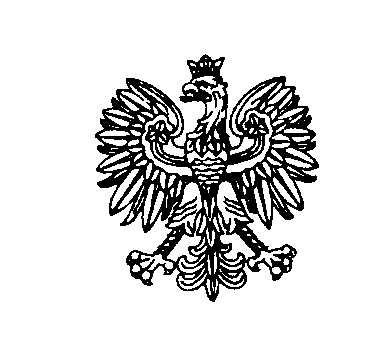 